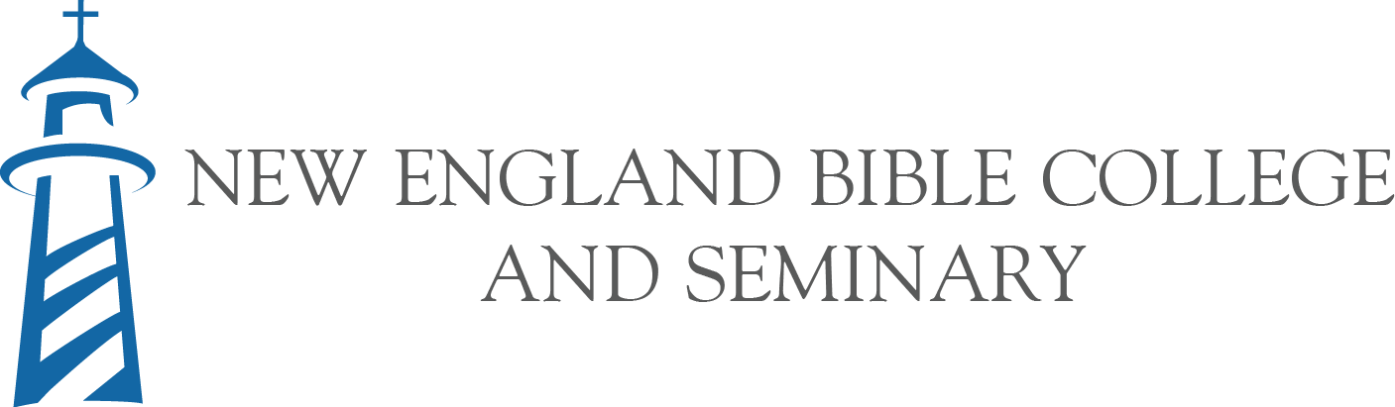 UNDERGRADUATE ADMISSIONS APPLICATIONThis form is to be completed by the applicant. Print and return with the $25 application fee to New England Bible College. Be sure to keep a copy for your records.Mail: Admissions, New England Bible College, 502 Odlin Road, Bangor, Maine, 04401 Email: registrar@nebc.eduLegal Name		Last			First			Middle			Preferred Name☐   Mr.	☐  Miss      ☐  Mrs.Mailing Address		Number & Street		City		State	    Zip Code       Country (If outside U.S.)Primary Phone				Secondary Phone			Email AddressSex					Birthdate			☐ Male    ☐  FemaleCitizenship☐ U.S. Citizen                                 ☐ Dual U.S. Citizen  - Specify other country ____________________________________________☐  U.S. Permanent resident Visa – citizen of ________________________________  *Please provide a copy of your Permanent Resident Visa.If you are younger than 21, please complete Parental InformationFather							     MotherAddress							     AddressCity			           State	               Zip	      City				       State		ZipEmail			           Phone			      Email				       PhoneMarital StatusSpouse Name						Child Name				AgeChild Name			Age			Child Name				AgeAdditional Children and AgesContact in Case of Emergency				Phone					Relation To YouPlease indicate when you intend to begin study:		       Degree program in which you seek enrollment:20______    ☐ Fall    ☐  Spring				☐ Certificate of Biblical Studies  	 ☐ Associate of Arts in Christian Studies  ☐   Full-Time   ☐  Part-Time			☐Certificate of Theological Studies	 ☐  Bachelor of Arts☐ Certificate of Ministerial Arts Have you applied to New England Bible College before?	       	       Do you plan to apply for financial aid via NEBC scholarship?☐ No	☐  Yes	  If yes, when ___________________________			☐  No		☐  YesList all high schools attended		                                            City	                                  State                           Grade Level                            School Type						                                                  or Nation                 9       10       11       12          (Pub., Priv., Chr., Home)Date of Graduation                                                                       (Month / Year)List Advanced Placement classes taken or currently in progress.  Include AP exam score.Class				Dates Taken				AP Exam Score		   Grade Earning or EarnedList all colleges or universities attended.School				    City/State			Dates          	Credit Hours      		Credit Hours							            of attendance                      earned to date                                    in progressNew England Bible College requires that official transcripts be sent from each educational institution attended.  Have you done so?☐ No     ☐  YesTell us about any academic honors or awards you received. Which do you value most and why?List the principal extracurricular activities (sports, music organizations, community service, church involvement, work, etc.) in which you have participated.  Describe leadership responsibilities you may have had and time commitment. Of these activities, describe which is the most important to you and why?Have you received Jesus Christ as your Savior?☐ No     ☐ YesChurch Name and affiliation			 				The essay portion of this application is a significant part of the admissions process.  Essays are evaluated on the basis of content and writing skill.   Complete two essays.  All applicants must complete Essay Question 1.   For the second essay, choose question 2 or 3.  Essays should be completed on separate paper and be approximately 300 words each.In light of your relationship with Jesus Christ, what values and personal character traits are becoming more or less important to you and why?  Using specific examples, in what ways are you led to live out those qualities and values to serve the Church and the world.  How will studying at Grace Evangelical Seminary help you do this?Describe a person you admire, a piece of literature, or an historical event that has changed you.What are your principle interests outside of school, work, etc.? What leisure and/or community activities do you particularly enjoy?ADDITIONAL QUESTIONSHave you ever had to leave an educational institution for academic or disciplinary reasons? 	     ☐ No      ☐  Yes   If yes, please explain on a separate sheet of paper.Have you ever been convicted of a felony?     ☐ No      ☐   Yes          If yes, please explain on a separate sheet of paper.Please list the names of the three individuals who will be writing letters of reference on your behalf.Pastoral Reference (Should not be a relative)Name						Church					PositionMailing Address		Number & Street		City			State	    Zip Code               Country (If outside U.S.)Primary Phone				Secondary Phone				Email AddressAcademic Reference (Should not be a relative)Name											Academic PositionMailing Address		Number & Street		City			State	    Zip Code               Country (If outside U.S.)Primary Phone				Secondary Phone				 Email AddressCharacter Reference (Should not be a relative)Name											Relationship to youMailing Address		Number & Street		City			State	    Zip Code               Country (If outside U.S.)Primary Phone				Secondary Phone				 Email AddressChristian maturity involves a commitment to the lordship of Christ, to the truth of God’s Word, to a life of dynamic discipleship, and a renunciation of self-centeredness. The mature Christian recognizes that scriptural principles govern both thought and conduct, and seeks to apply these principles to attitude, conviction and behavior.  We, as a community, endeavor to live our lives in accordance with such biblical principles as stated in our Statement of Faith, our Mission and Purpose, and our Community Standard of Behavior (see website).This commitment to Christian maturity is expected of each New England Bible College student. Please read the Statement of Faith, the Mission and Purpose, and the Community Standard of Behavior to determine whether you can unreservedly join in fulfilling them.“I affirm that I have carefully read the Statement of Faith, the Mission and Purpose, and the Community Standard of Behavior and that these express my own convictions and commitments and that if accepted as a student, I will gladly fulfill the responsibility of abiding by them.”(If you have any questions, reservations, and disagreements, please explain on a separate piece of paper.)Signature									Date“I affirm that by my signature that all information contained in the application, including my essays, is my work, factually true and honestly presented.”Signature									DatePlease Print NamePlease complete typed application and return with $25 application fee to New England Bible College.Mail: Admissions, New England Bible College, 502 Odlin Road, Bangor, Maine, 04401Email: registrar@nebc.edu